DL/4/23										Oleśnica, 25.05.2023r.OPIS PRZEDMIOTU ZAMÓWIENIAna zakup, dostawę i montaż wyposażenia magazynu w lokalizacji Namysłów woj. OpolskiePrzedmiot zamówienia:Przedmiotem zapytania jest przedstawienie oferty na zakup wyposażenia magazynu wraz z montażem wybranych regałów w lokalizacji: Namysłów, woj Opolskie. Kryterium wyboru oparte jest na podstawie przesłanej oferty, tak więc w Państwa ofercie prosimy o zawarcie następujących informacji:specyfikacja,termin realizacji,cena zakupu i montażuZamawiający zastrzega prawo, częściowej realizacji zamówienia lub całkowitego odwołania zapytania.Zakres realizacji zamówienia:Zamawiający wymaga, by zaoferowane części/regały należały do jednej serii/typu/modelu, poszczególne rodzaje elementów były ze sobą kompatybilne i wizualnie tworzyły jednolite zestawy – dotyczy regałówZgodnie z dyspozycją Zamawiającego, Wykonawca zobowiązany jest do: doboru elementów regałowych zgodnych z obowiązującymi normami oraz przepisami bezpieczeństwamontażu regałów w wyznaczonym miejscu przygotowania do odbioru elementów wyposażenia i ich należyte zapakowanie na czas transportu przez zamawiającegoRealizacja zamówienia musi się odbywać w taki sposób, aby zminimalizować uciążliwość i zakłócenia pracy w budynku. Wykonawca zobowiązany jest w szczególności do przestrzegania obowiązujących przepisów BHP i ppoż. oraz zabezpieczenia pomieszczeń, w których realizowane będzie zamówienie i sąsiadujących z nimi ciągów komunikacyjnych przed zabrudzeniem, zakurzeniem i uszkodzeniem, w tym stolarki drzwiowej, posadzek w okresie realizacji zamówienia, aż do zakończenia i ostatecznego jego odbioru, należytego uprzątnięcia miejsc, w których są lub były prowadzone prace.Wykaz produktów wraz z liczbą sztuk (integralną część zapytania stanowi załącznik nr. 1 – Zestawienie zapotrzebowania Logistyka)Regał magazynowy/sklepowy z plecami wykonanymi z blachy perforowanej, wolnostojący, jednostronny. Regał dedykowany do przechowywania pasków/ linek na hakach o długościach od 15 do 30 cm. Dla każdego z modułów minimum 1 pełna półka. Regał ma cechować się elastycznością i w razie potrzeby posłużyć jako zwykły regał magazynowy z możliwością zastąpienia haków półkami. Haki powinny zawierać miejsce na umieszczenie ceny lub innej etykiety.Regały będą ułożone w moduły: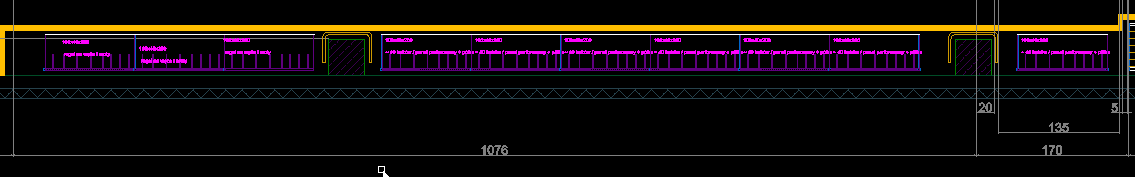 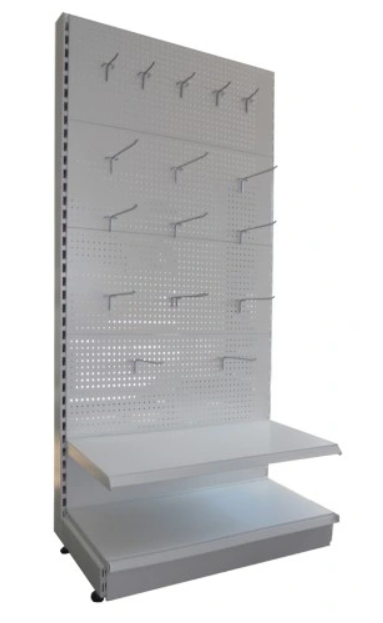 Kolor regału w jasno-szaryRegał kuwetowy jednostronny do przechowywania śrub o różnym rozmiarze - Ze względu na ilość przechowywanych śrub, waga kuwet może wahać się od 5 do 0,5 kg. Kuwety mogą być zawieszane na panelu (ale nie ściennym) lub ułożone na półce regału. Oferta powinna zawierać także kuwety w dowolnym kolorze.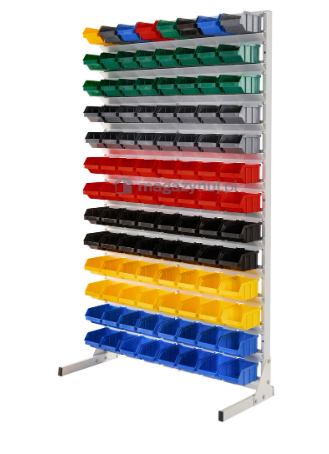 Regały szufladowe służące do składowania części o sumie wymiarów do 20cm w pojedynczych ilościach. Organizacja każdej z szuflad powinna być elastyczna, z możliwością zmiany rozmiarów każdej z "kieszonek" lub zainstalowanie specjalnych wkładów separujących. Wzorcowym regałem są szuflady apteczne, jednak przystosowane do warunków magazynowych (wzmocniona konstrukcja lub metalowe). Regały o maksymalnej wysokości 1,6m z możliwością wykorzystania obudowy jako blatu lub dodatkowego miejsca do składowania kuwet/pojemników (opcja)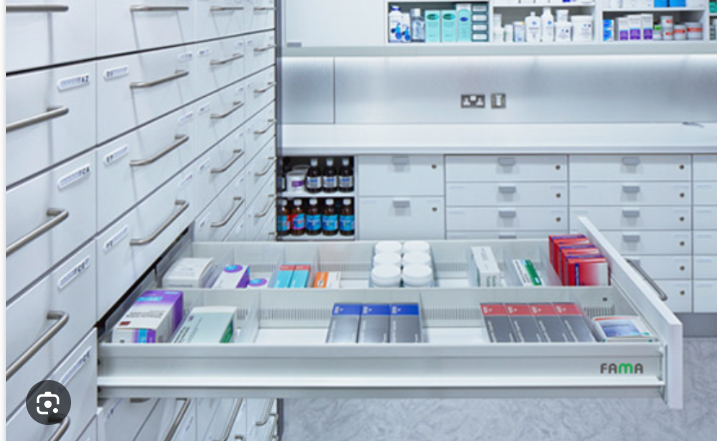 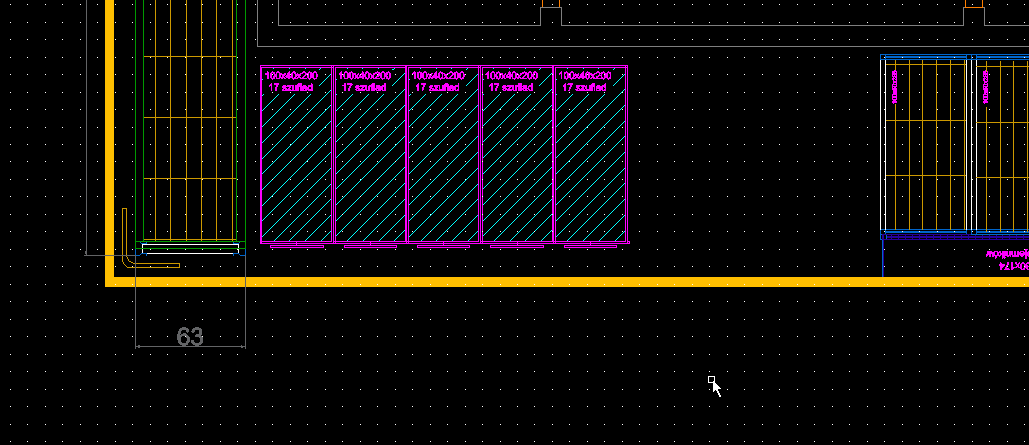 Wózek paletowy ręczny, do obsługi lżejszych palet EUR wewnątrz magazynu – nośność 2500 kg. – 2 szt.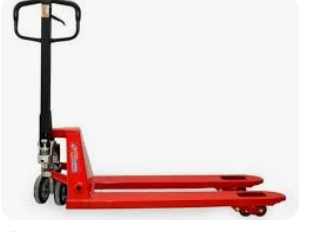 Stół do pakowania paczek z wyposażeniem dodatkowym – 1 sztuka. W postaci nadstawek na opakowania kartonowe, półki na materiały zabezpieczające oraz nóż przesuwny do cięcia folii. Pod blatem rolka na folię bąbelkową.  Stół powinien posiadać dodatkowe oświetlenie nad blatem z opcją jego podłączenia do gniazd 230v oraz z wbudowanym włącznikiem, półka podblatowa na komputer. Wymiary: 160X80cmBlat stołu powinien być wykonany lub pokryty blachą, a konstrukcja stalowa w kolorze czarnym.Stół do pakowania paczek bez wyposażenia dodatkowego – 1 sztukaStół o wymiarach 160x80cm. Blat stołu wykonany lub pokryty blachą. Konstrukcja stołu stalowa w kolorze czarnym. Stół bez dodatkowego wyposażenia, stanowiący jedynie obszar roboczy/odkładczy.Platforma paletowa na kółkach - Wysokość maksymalna całej platformy to 30 cm, nośność 500 kg. Jedna para kółek z hamulcami – 15 szt.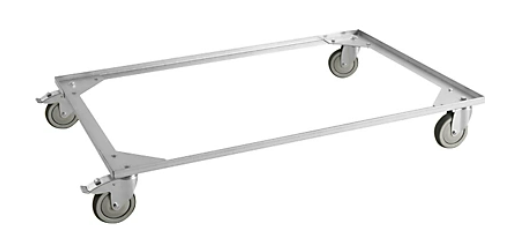 Wózek platformowy – 2 sztuki - wózek platformowy na kółkach o wymiarach 120x80 o ładowności do 400kg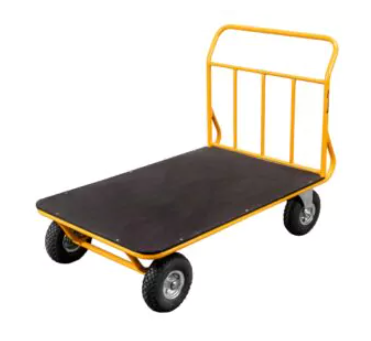 Wózek kompletacyjny dwupoziomowy-  3 sztuki - Wózek transportowy 2 poziomowy stalowy, na kółkach o nośności do 300kg ze składanym drugim poziomem (na wzór koszyka sklepowego castorama/LeroyMerlinMaksymalne wymiary wózka to 60cm x 100cm 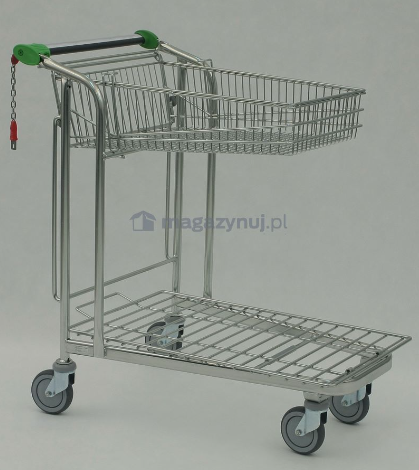 Obowiązki Wykonawcy:Wykonawca zapewnia, że oferta została przedstawiona na pełnowartościowe wolne od wad towary oraz wykonane zgodnie z normami branżowymi, spełniającymi wymagania BHP oraz zgodnie z obowiązującymi przepisami w tym zakresie, dopuszczone do obrotu i stosowania w krajach Unii Europejskiej w tym w pomieszczeniach przeznaczonych na stały pobyt ludzi.Zakres zamówienia obejmuje:Elementy regałowe oraz zabezpieczeń będące przedmiotem oferty (dotyczy regałów)Montaż i ustawienie produktów w pomieszczeniach we wskazanych przez Zamawiającego.Przygotowanie do odbioru przez zamawiającego przedmiotu ofertowania Wykonawca udzieli co najmniej 24-miesięcznej gwarancji. Warunki ofertowania i termin realizacji zamówienia:Zapytanie ofertowe nie jest podstawą do żadnych roszczeń w stosunku do Osadkowski Sp. z o.o.Wydatki poniesione przez Oferenta w związku z przygotowaniem i odpowiedzią na zapytanie ofertowe nie są zwracane przez Zamawiającego.Osadkowski Sp. z o.o. zastrzega sobie prawo do wycofania zapytania ofertowego w dowolnym czasie.Pozostałe informacjeTransport materiałów zostanie zrealizowany przez zamawiającego w granicach kraju. W przypadku konieczności sprawdzenia towaru z zagranicy, oferta powinna zawierać również koszty transportu. Szacunkowy termin montażu systemu regałowego to tydzień 38/39 (końcówka września 2023), a przygotowania pozostałych materiałów do tygodnia 35Materiał może zostać zakupiony wcześniej i w razie potrzeby będzie magazynowany przez zamawiającego.Możliwe jest złożenie zamówienia tylko na wybrane elementy z zapytania ofertowego. Termin składania ofert05.06.2023., godzina 16.00W przypadku pytań do przedmiotu zapytania należy je przesyłać za pomocą platformy zakupowej lub kontaktować się z Piotr Partyka pmpartyka@gmail.com lub telefonicznie 793 945 043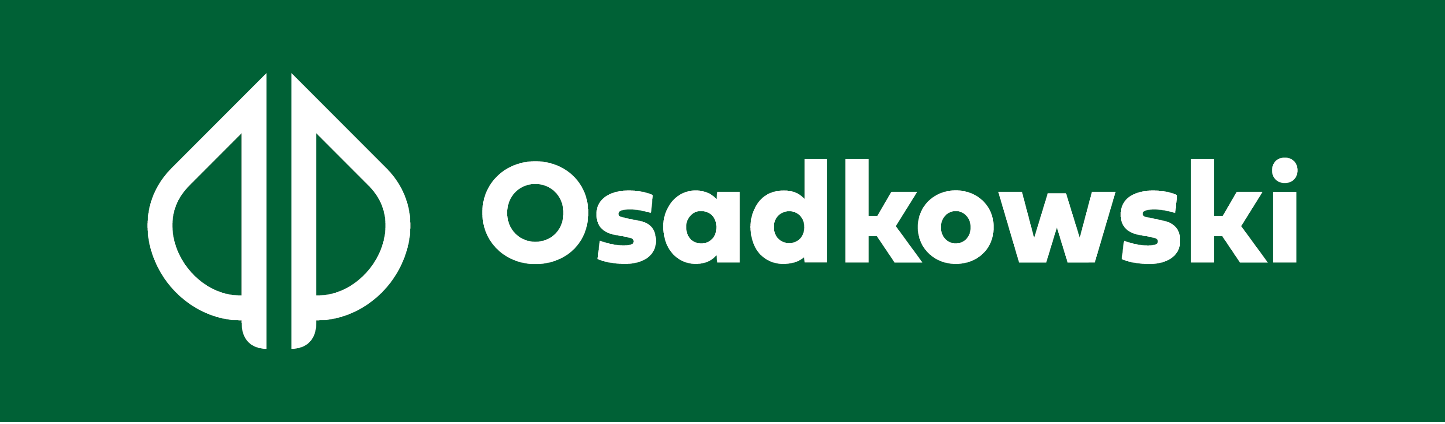 ROLNICTWO W WERSJI PRO56-420 Bierutów, ul. Kolejowa 6Dział Logistykiul. Krzywoustego 29, 56-400 OleśnicaROLNICTWO W WERSJI PRO56-420 Bierutów, ul. Kolejowa 6Dział Logistykiul. Krzywoustego 29, 56-400 OleśnicaELEMENTIlośćWymiarModuł 1- 6 sekcji 1 głębokość max 45cm
wysokość max 2m
całkowita szerokość regału max 6mModuł 2- 3 sekcje1głębokość max 45cm
wysokość max 2m
całkowita szerokość regału max 3mModuł 3 – 1 sekcja4głębokość max 45cm
wysokość max 2mSzerokość regału 1mHaki typ 150 Długość 15cmHaki typ 250 Długość 20cmHaki typ 3 50 Długość 30cmPółka metalowa na całej długości regału 10o głębokości podstawy regałuELEMENTIlośćWymiar zewnętrzny regałuWyposażenie regału powinno składać się z 3 lub 4 rozmiarów kuwet w ilości od 40 do 50 na regale7szerokość max 1m
głębokość max 0,35 m
wysokość max 1,8mELEMENTIlośćWymiarModuł regału szufladowego z minimum 15 szufladami w moduległębokość maksymalna regału 1,1m 
szerokość maksymalna regału lub zestawu regałów to 2,8mwysokość pojedynczej szuflady 10cm